РОССИЙСКАЯ ФЕДЕРАЦИЯ
РОСТОВСКАЯ ОБЛАСТЬ
БЕЛОКАЛИТВИНСКИЙ РАЙОН
МУНИЦИПАЛЬНОЕ ОБРАЗОВАНИЕ«ГРУШЕВО-ДУБОВСКОЕ СЕЛЬСКОЕ ПОСЕЛЕНИЕ»АДМИНИСТРАЦИЯ ГРУШЕВО-ДУБОВСКОГО СЕЛЬСКОГО ПОСЕЛЕНИЯПОСТАНОВЛЕНИЕ 05.04.2019 г.                                     № 26                                 х. ГрушевкаО внесении изменений в постановление Администрации  Грушево – Дубовского сельского поселения от 21.03.2018 года № 29 «Об утверждении Порядка организацииработы по рассмотрению обращений граждан в Администрации Грушево-Дубовского сельского поселения»В соответствии с Федеральным законом от 02.05.2006 № 59-ФЗ «О порядке рассмотрения обращений граждан Российской Федерации», Областным законом от 18.09.2006 № 540-ЗС «Об обращениях граждан» Администрация Грушево-Дубовского сельского поселения ПОСТАНОВЛЯЕТ:      1.Внести изменения в постановление  Администрации  Грушево – Дубовского сельского поселения от 21.03.2018 года № 29  «Об утверждении Порядка организации работы по рассмотрению обращений граждан в Администрации Грушево-Дубовского сельского поселения» в п. 2.14 части 2Пункт 2.14 части 2 читать в новой редакции: Письменное обращение, содержащее информацию о фактах возможных нарушений законодательства Российской Федерации в сфере миграции, направляется в течение пяти дней со дня регистрации в территориальный орган федерального органа исполнительной власти в сфере внутренних дел и высшему должностному лицу субъекта Российской Федерации (руководителю высшего исполнительного органа государственной власти субъекта Российской Федерации) с уведомлением гражданина, направившего обращение, о переадресации его обращения, за исключением случая, указанного в части 4 статьи 11 настоящего Федерального закона.      2.Настоящее постановление вступает в силу с момента подписания и подлежит официальному опубликованию.     3. Контроль за выполнением настоящего  постановления оставляю за собой.Глава Администрации                                                    А.А.Полупанов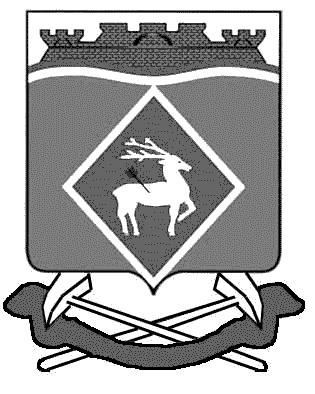 